 Stage 3 STEM unit — Term 3 2016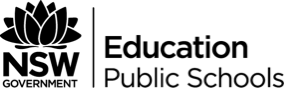 Big ideas — what do I want the students to learn?What is a built environment? What purpose does it serve? How are built environments designed to meet the needs and wants of a specific group of people/users? How do social factors influence the design of a built environment?How do environmental factors influence the design of a built environment?OutcomesScience and TechnologyKnowledge and UnderstandingST3-14BEdescribes systems in built environments and how social and environmental factors influence their designST3-16Pdescribes systems used to produce or manufacture products, and the social and environmental influences on product designWorking scientificallyST3-4WSA student investigates by posing questions, including testable questions, making predictions and gathering data to draw evidence-based conclusions and develop explanationsWorking technologicallyST3-5WTA student plans and implements a design process, selecting a range of tools, equipment, materials and techniques to produce solutions that address the design criteria and identified constraintsValues and attitudesST3-2VAA student demonstrates a willingness to engage responsibly with local, national and global issues relevant to their lives, and to shaping sustainable futuresST3-1VAshows interest in and enthusiasm for science and technology, responding to their curiosity, questions and perceived needs, wants and opportunitiesScience (incorporating Science and Technology K-6) K-10 Syllabus © NSW Education Standards Authority (NESA) for and on behalf of the Crown in right of the State of New South Wales, 2012MathematicsMA3-1WM describes and represents mathematical situations in a variety of ways using mathematical terminology and some conventions. MA3-2WM selects and applies appropriate problem solving strategies, including the use of digital technologies, in undertaking technology, to solve problems.  MA3-3WM gives a valid reason for supporting one possible solution over another.MA3-5NAselects and applies appropriate strategies for addition and subtraction with counting numbers of any size  MA3-9MG interpret decimal notation for lengths and distances, solve problems involving the comparison of lengths using appropriate units. MA3-10MGselects and uses the appropriate unit to calculate areas, including areas of squares, rectangles and trianglesMA3-17MGlocates and describes position on maps using a grid-reference system Mathematics K-10 Syllabus © NSW Education Standards Authority (NESA) for and on behalf of the Crown in right of the State of New South Wales, 2012Assessmentsportfolio of learning showcasing progress throughout the term — ClassDojo/seesaw2D Document – drawn/created using Google Sketchup 3Dcreate 3D Model of classroomExplicit teachingGoogle Sketchup — a YouTube video of a tutorial for building a house in Google Sketchup https://www.youtube.com/watch?v=wM8mOZTQPwY Mathematics — area, scale, position (compass), length, perimeter, addition, subtraction, moneybuilding design — A PBS website with interactive information on buildings http://www.pbs.org/wgbh/buildingbig/lab/shapes.htmlKey inquiry questionHow do building designs meet the social and environmental needs of users?The hook — week 1To initiate students into the unit of work.YouTube video on sustainable demountable classrooms — https://www.youtube.com/watch?v=w7umFveCDFAcost of running a classroomneed to design a cost effective and functional classroomletter from Mr Mayhew to challenge to build a relocatable affordable and ecofriendly classroom — figures of electricity bills, paper, furniture, budget, size of area 150 sq. 5 years — housing and population increase, which equals increased enrolments.video/pictures. Film SteveInquiry question 1 (4 weeks)(Weeks 1, 2, 3, 4)	What is a built environment? What purpose does it serve? 	What factors influence the design of built environments (social and environmental)?Inquiry question 2 (6 weeks)(Weeks 4, 5, 6, 7, 8, 9)How can built environments be designed and constructed on a budget, while incorporating sustainable environmental practices? eg the use of recycled materials, natural lighting and solar energyGather 		GStudents gather data about the topic, do observations, conduct experiments, and make calculations.	KWL what is a built environment, what purpose does it serve and what factors influence the design of built environments (social and environmental	display examples of built/natural/ built ecofriendly school/classroom furniture building/buildings eg house, cave & Tullimbar PS. Focus on ecofriendly	form groups of 3-4	student groups use technology to find pictures of ecofriendly building internal and externalWhere have sustainable systems been implemented in our schools? What could we implement in our school? Eg solar power, hydro, recycling, composting, air ventilation.YouTube video on sustainable demountable classrooms — https://www.youtube.com/watch?v=w7umFveCDFA post video and website (building) links on google classroomteacher-modelled brainstormingstudent groups brainstorm/mindmap sustainable practices and choose a renewable energy/combination source to power classroom effectively year roundchoose building materials/landscape materials to fit into budget (link building document and link to Bunnings for list)Organise 		OSet out the data gathered – for example: use a retrieval chart.student groups create a picture collage/picture mind map of ecofriendly building and environmentsgroups upload picture collage/picture mind map to google classroomCreate and gather a list of materials required for project making.Student groups use excel/table in word to create a budget breakdown based on their draft classroom.Analyse 		ATeacher led — what have we collected or found? What are you going to do with the knowledge?groups share their picture collage with class and teacher/students analyse each collagegroups write downthe pros and cons of each ecofriendly design building/internal/external environmentnetworking with other groupsTeacher models a group’s budget and discusses student choices and what could be added/chucked/changed.Synthesise 		SMost important part – to shift the students thinking.student groups use feedback from analyse to create a more succinct annotated {social and environmental influences and purposes} (eg large windows to let in natural sunlight) picture collage focused on their future designgroups upload their picture collage/mind map to google classroomStudent groups use feedback from analyse to create a more succinct budget plans.Students groups use google sketch up to create a 3D model of their ecofriendly classroom design.Apply 		AWhat has been learned is applied to a new task or situation.student groups design a draft labelled floor plan and technical drawing plan (side, rear, top, 3D and front view) and internal and external views of their ecofriendly classroomteacher gives feedback to each drawingexplicit teaching — length, area, scale, position. Modelled examplemathematics — position, scale, area, lengthStudents groups begin building their ecofriendly classroom using hands-on materialsPeer and teacher feedback session throughout building process.Student groups complete building ecofriendly classroomStudent groups create a portfolio of learning digital/hardcopyConcluding questionHow do building designs meet the social and environmental needs of users?Culminating activity (final — week 10)Stage 3 viewing day teacher/students/Mr MayhewWinner2nd Runner up3rd Runner up4th Runner upNewsletter winnersSchool website winnersOffice display winnersResourcespictures of built/ecofriendly/natural environmentspros and cons table templateA3 & A4 paperfloor plan examplestechnical drawing examples of houses (side, rear, front and 3D)class dojo-message resourcesWebsite on demountable classrooms — http://www.demountables.com.au/classroom Bunnings Warehouse website — https://www.bunnings.com.au/ Microsoft ExcelMicrosoft WordGoogle SketchupAssessment criteriaall tasks draft drawing/picture college/google sketch up/buildingmanipulatekid friendlyteacher specific Material budgetsustainable energy budget-hydropower, etclandscape materialsbuilding materials